Art in Public Space Proposal FormThank you for your interest in contributing to the city's public art and adding to our culture. Because often art in public space is installed in the public domain, or on private sites which may impact on the public realm, it is important for the City of Launceston to understand and approve the installation to ensure it can co-exist with our city's built and natural environment as well as with the functionality of existing facilities and services.  Council VisionThe City’s commitment to Public Art (Art in Public Space) is stated in the City of Launceston's Cultural Strategy 2020 - 2030:There are many opportunities to support a culturally vital City through public art. It can be used to tell our stories, build ownership of place and assist with wayfinding through the City. It contributes to a City which is more dynamic and enriched for residents and visitors and can enable people to re-think their relationship with a place or their position on a particular issue.At its Ordinary Meeting on 29 July 2021, Council unanimously adopted the interim Art in Public Space Policy (the Policy). The purpose of the Policy is to assist the City of Launceston to make decisions on art in public space and guide the integration of artwork into capital projects, streetscape works and place making. It also assists Council to respond to enquiries from the public, proposals and in selecting works of art in public space. Organisational Values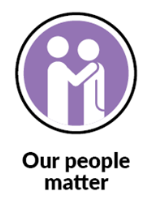 we value clear and open communicationwe support and encourage each other we respect diversitywe recognise individual needs, experience and strengths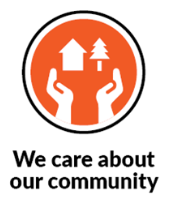 we take pride in our work and pursue a standard of excellencewe genuinely listen, and value collaborative relationshipswe strive towards the best outcome for our communitywe make responsible and sustainable decisions we actively seek opportunities to continuously improve 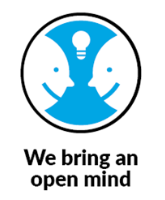 we respect and explore different ideas and perspectiveswe embrace change that leads to positive outcomeswe value innovation and creativity we show care for people and look out for one another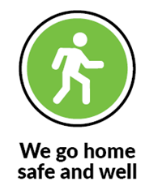 we speak up and support others to be healthy and safewe take personal responsibility for our own health and wellbeingwe value work-life fitThe Policy:The City of Launceston will encourage the creation of public art that expresses the values identified in the Cultural Strategy, further increases liveability for present and future residents, and enhances its attractiveness as a visitor destination.The Scope of the Policy:This interim policy applies to the whole of City of Launceston and to all future works of art in public space including commissioned artworks, cultural development, community arts projects and arts based events in the City of Launceston's public domain, natural landscape or on private sites which impact on the public realm.The Principles of the Policy:In addition to Council's Organisational Values, the following principles will guide artwork in public space in the City of Launceston and/or on private sites viewable from public realm:The Aboriginal heritage and history of the site is considered at the first stage of project conception and through to delivery;The development of artworks always reflects the cultural heritage of our places, our people, our stories and the wider Launceston community;The artwork is designed for some level of public interaction;The artwork increases community awareness and appreciation of art;The implementation process is inclusive and transparent to the public;The artwork is accessible to all members of the community;The artwork contributes to economic development and cultural tourism.Selection:Art in public space proposals will be assessed against the following criteria, and referred to the Advisory Panel for recommendations:The artwork must be relevant to the principles in the Interim Art in Public Space Policy;The artwork must comply with Occupational Health and Safety and public access requirements;The artwork must be fit-for-purpose, installed and subsequently maintained for the duration of its lifespan within available resources;The artwork should reflect excellence in contemporary arts practice;The artwork should support Council’s broader strategic priorities (see Key City of Launceston Documents below);The artwork should be consistent with Council’s current Urban Planning, Asset management, Heritage, Environmental, Place Making, Social policies and strategies including the Cultural Strategy 2020 - 2030;The artwork should be referred to Heritage Tasmania when the property is State Heritage listed;If the artwork relates to Aboriginal cultures or sites, the proposed work must involve consultation with relevant Aboriginal communities, andThe artwork must not be designed for commercial purposes such as advertising or branding.Key City of Launceston Documents:● Greater Launceston Plan● City of Launceston Corporate Strategic Plan 2014 - 2024: 2019 Review● City of Launceston Cultural Strategy 2020 - 2030● Access Framework for Action 2020 - 2024Submission:Please complete the following Art in Public Space Proposal and email to ContactUs@launceston.tas.gov.auOr mail to:City of LauncestonPO Box 396LAUNCESTON TAS 7250Assessments may take up to approximately 90 days from the time of submission.For more information, contact:ContactUs@launceston.tas.gov.au
03 6323 3000Personal Information Protection StatementAs required under the Personal Information Protection Act 20041. Background1. Background1. Background1. Background1. Background1. Background1. BackgroundApplicant contact detailsApplicant contact detailsApplicant contact detailsApplicant contact detailsApplicant contact detailsApplicant contact detailsApplicant contact detailsTitleGiven Name/sSurnameSurnameUnit/Street NoUnit/Street NoStreetSuburbSuburbStatePostcodeOrganisation name (if applicable)Organisation name (if applicable)Organisation name (if applicable)Contact phone numberContact phone numberContact phone numberContact email addressContact email addressContact email addressWebsite (if applicable)Website (if applicable)Website (if applicable)2. Artwork overview2. Artwork overviewTitle of workType of work Stand-alone    Integrated Art and Design    Ephemeral Art    Legal Street Art Performance Art    OthersProposed installation/performance date(s)Proposed location addressDurationDimensions of the work/performance lengthHave images of the proposed artwork/concept drawings/story outline been attached to the application? Yes      No    Has a proof of the property owner's permission been attached to the application if the proposed work is on a private site? Yes      No     Not applicableHas a copy of the Certificate of Currency - Public and Products Liability insurance been attached to the application? Yes      No    Has a copy of the Certificate of Currency - Public and Products Liability insurance been attached to the application?If not, why?3. Artwork intentionsPlease provide information on the concepts behind the proposed project, e.g. what do you intend to do? how and why has your project come about? what themes does the work explore? who is your intended audience? (200 words max)4. Artist Curriculum Vitae and relevant images of past artworks or projectsPlease attach the artist(s) Curriculum Vitae, including link to portfolio online if available and provide details of any experience in leading art in public space projects (200 words max)5. Artwork requirements, site and suitability	Please provide details of artwork requirements, e.g. materials, fabrication and maintenance. Attach up to six images of the site, and outline the suitability to the proposed site location (200 words max)6. Artwork installation planPlease provide details of responsible parties for the installation of the work and describe any potential risks associated with the installation of the work. What actions do you plan to take to minimise risk? (200 words max)7. Artwork budget7. Artwork budget7. Artwork budgetPlease outline the approximate costs of each item including artist fees, fabrication and installation.Note: Council does not offer funding support for independent public art proposals.Please outline the approximate costs of each item including artist fees, fabrication and installation.Note: Council does not offer funding support for independent public art proposals.Please outline the approximate costs of each item including artist fees, fabrication and installation.Note: Council does not offer funding support for independent public art proposals.Item$ AmountNotes8. TimelinePlease outline the anticipated project timeline (200 words max)9. Expected outcomesHow does your proposed artwork address the guiding principles of the interim Art in Public Space Policy and how the work will positively benefit the Launceston community (200 words max)10. Supporting documents (optional)Please attach evidence of community consultation such as letters of support, surveys, etc. Please limit the size of the attachments to 20MBProposal checklistProposal checklistProposal checklistProposal checklistI have included:I have included:I have included:I have included: completed proposal form completed proposal form completed proposal form completed proposal form images of the artwork/concept drawings/story outline images of the artwork/concept drawings/story outline images of the artwork/concept drawings/story outline images of the artwork/concept drawings/story outline proof of the property owner's permission proof of the property owner's permission proof of the property owner's permission proof of the property owner's permission copy of the Certificate of Currency - Public and Products Liability insurance copy of the Certificate of Currency - Public and Products Liability insurance copy of the Certificate of Currency - Public and Products Liability insurance copy of the Certificate of Currency - Public and Products Liability insurance artist Curriculum Vitae artist Curriculum Vitae artist Curriculum Vitae artist Curriculum Vitae image(s) of the site image(s) of the site image(s) of the site image(s) of the site supporting documents (optional) supporting documents (optional) supporting documents (optional) supporting documents (optional)Applicant SignatureDate:      /          /1.Personal information is managed in accordance with the Personal Information Protection Act 2004 and may be accessed by the individual to whom it relates, on request to Launceston City Council.2.Information can be used for other purposes permitted by the Local Government Act 1993 and regulations made by or under that Act, and, if necessary, may be disclosed to other public sector bodies, agents or contractors of Launceston City Council, in accordance with Council's Personal Information Protection Policy (17-Plx-005).3.Failure to provide this information may result in your application not being able to be accepted or processed.